	         CONVOCATION CAMP LUTINS 2023 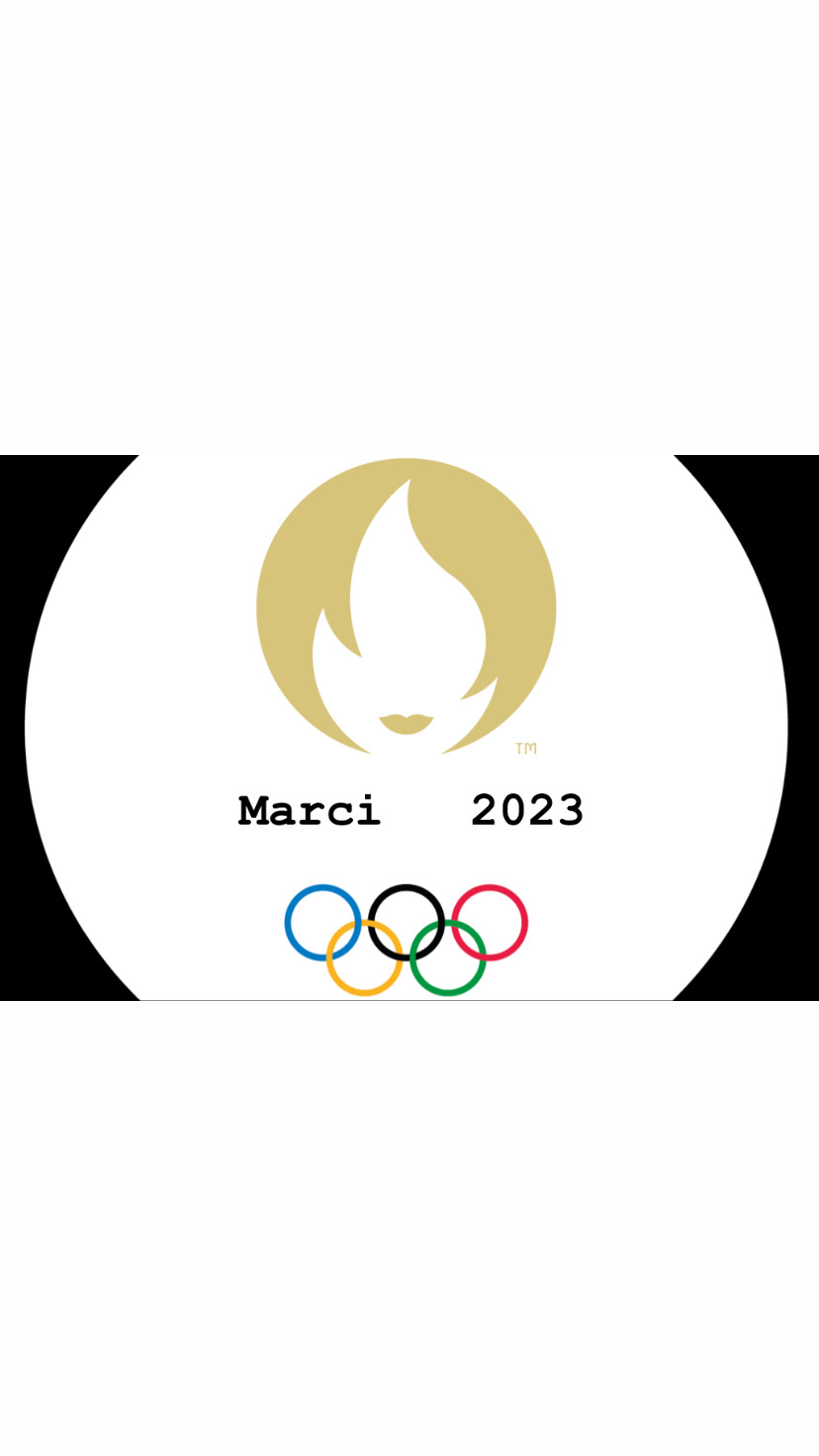 Bonjour,Nous sommes ravis de vous inviter à notre camp scout sur le thème des jeux olympiques. Nous avons préparé une multitude d'activités pour que vous puissiez vous amuser tout en pratiquant un sport. Nous organiserons des compétitions sportives, des olympiades et bien d'autres activités typiques d’un camp lutin comme la journée crado, la journée extraordinaire, la journée à l’envers, …. Qui remportera la victoire ? Qui sera la championne de notre camp lutins ? Soyez prêtes à relever le défi et à vous mesurer aux autres lutins pour remporter la médaille d'or ! Nous sommes impatients de partager ces moments de suspense et de compétition avec vous.QUAND ? Il se déroulera du 10 juillet 2023 à partir de 17h jusqu’au 20 juillet 2023 jusque 12h. Le covoiturage est recommandé ! Où ? rue des combattants 45, Winnenne 5570 BelgiqueSi tes parents veulent t’envoyer une petite lettre, voici ce qu’il faudra noter sur l’enveloppe en plus de l’adresse : Nom + prénom Lutins de Marcinelle Pour toute urgence n’hésitez pas à contacter Chinkara au 0492 20 90 67. Les GSM des chefs seront consultés chaque matin et chaque soir durant le camp Le Prix Du 10 au 20  sans frère ni sœur dans l’unité́ : 150euros Du 10 au 20 avec frères et /ou sœur dans l’unité́ : 140eurosA verser sur le compte «Lutins 14ème unité́ de Marcinelle » BE73 1030 3462 8260 en mentionnant le nom + prénom de la lutin avant le 25 juin Attention : nous insistons sur le fait que ce virement doit être effectué le 25juin au plus tard ! Pour tout paiement non effectué à cette date, la lutin sera considérée comme non-participante. Nous rappelons qu’en cas de problèmes financiers, vous ne devez pas hésiter à contacter les chefs d’unité́. De Quoi As-Tu Besoin ? Documents administratifs : Vous trouverez la fiche médicale ainsi que l’autorisation parentale en bas de page, sur le site du manoir, onglet « lutins ». Ces deux documents sont à nous rendre, pour le 30 juin à l’adresse suivante : Rue Emile Thibaut 5, 6032 CharleroiZoé Tramasure /!\ Nous devons absolument avoir reçu ces documents avant l’échéance, afin de pouvoir prendre connaissance de chaque fiche de santé, et des éventuelles informations que nous devrions connaitre pour le bon déroulement de ce camp. ! Important ! La carte d’identité́ est indispensable pour le camp. Nous les récolterons au début de celui-ci. A EMPORTER Un grand sac à dos Uniforme impeccable :tee-shirt rouge, foulard et pull bleu marine Sac de couchage, matelas, oreiller, couverture (les nuits peuvent être froides – Doudou ?)Un petit sac à dos (pour les excursions) Lampe de poche (+piles)Bottines de marche, bottes, sandales et 10 paires de grosses chaussettes  KW 4 pulls (dont 2 bien chauds) 7 t-shirts et tops et des sous-vêtements pour 10 jours Pyjama Maillot de bain et bonnet de bain Nécessaire de toilette : maillot, bassine, essuies, gant de toilettes, brosse à dents, dentifrice, brosse à cheveux, savon (pas de gel douche, mais un savon dur, préservons notre environnement !), shampoing,…  Bassine Crème solaire et chapeau(obligatoire) Pot de nutella ou confiture + 1 essuie de vaisselle Votre déguisement et des accessoires éventuels Médicaments personnels éventuels (traitement de l’asthme, etc.) Une tenue de soirée pour la boum Une gourde Bics, feuilles et enveloppes déjà̀ timbrées pour écrire à vos familles ! Et le plus important  votre bonne humeur organisation du thèmeAthlétisme  sizaine des capucines 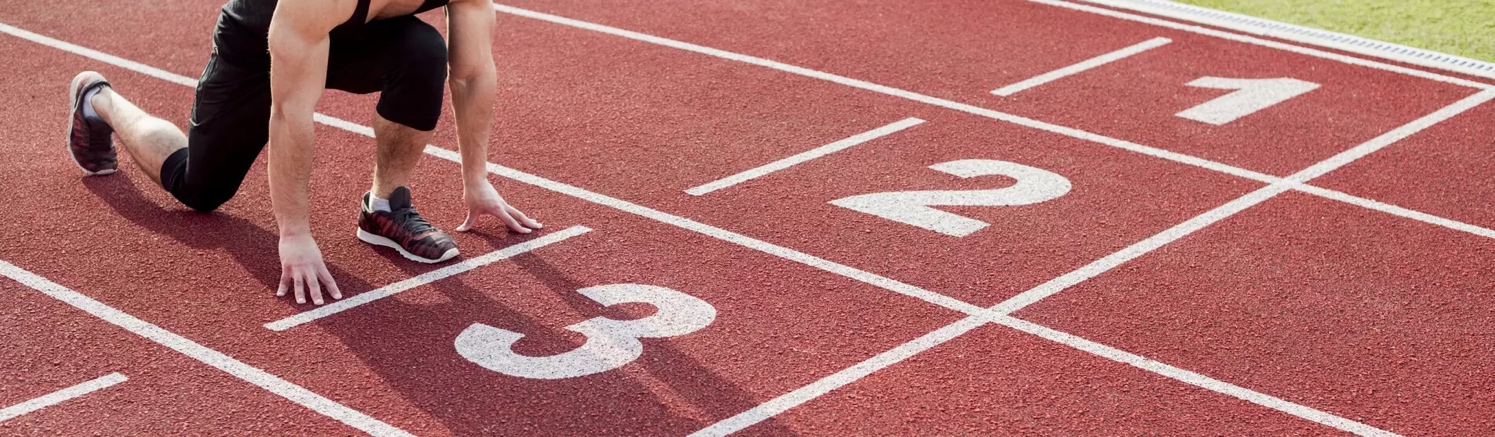 Tennis  sizaine des coquelicots 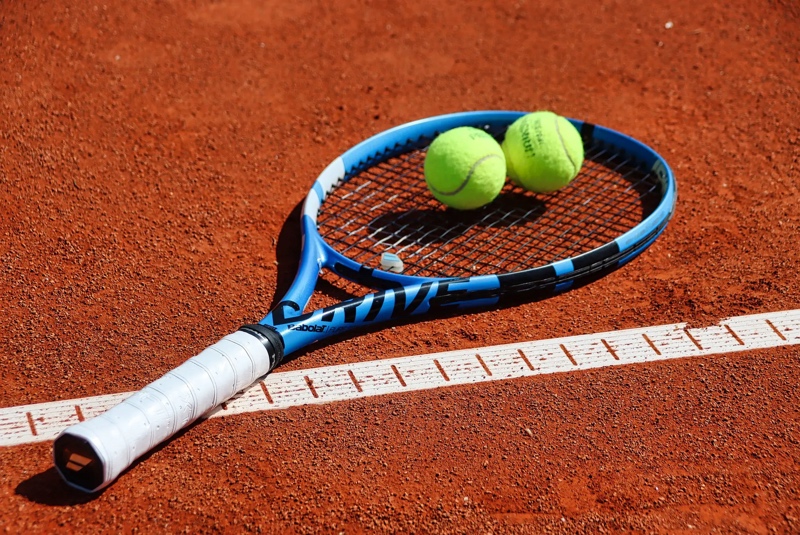 football  sizaine des églantines 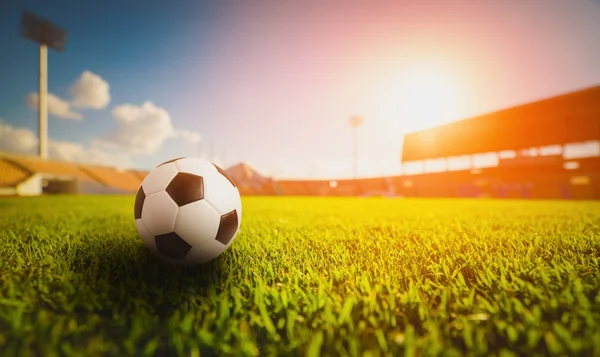 basketball  sizaine des bleuets 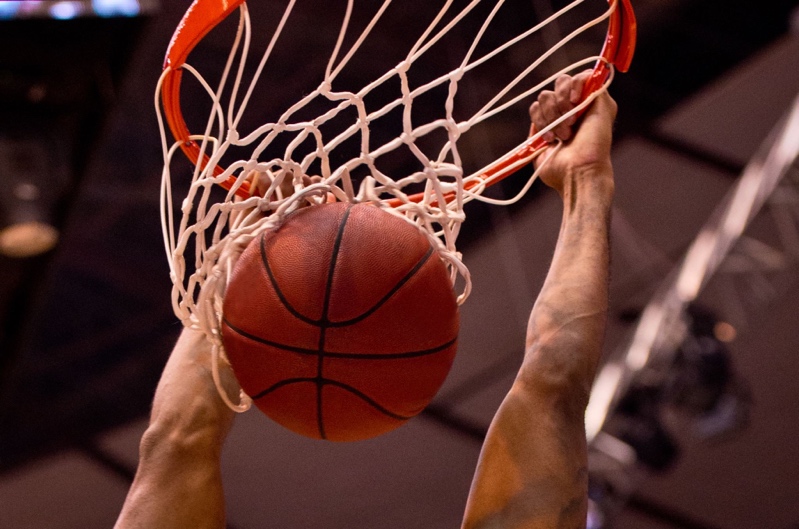 Petit message pour les sizènières :
N’oubliez pas d’organiser votre petite réunion pour préparer le concours cuisine ainsi que vos déguisements par sizaine ! Si cela n’est pas possible, essayez au moins de faire un appel vidéo 😊 Et voilà le plus gros est dit. N’hésitez surtout pas à nous contacter si vous ou vos parents avez des questions après la lecture de cette convocation ou si vous avez des questions sur le camp en général. On espère voir un maximum de lutins présentes pour nous montrer de quoi elles sont capables et à quel point elles veulent la victoire ;) ce sera le moment idéal pour resserrer nos liens après cette fantastique année.  Gros bisous, Votre staff chéri 